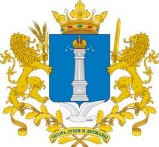 Уважаемая Евгения Евгеньевна!Управление контроля (надзора) и регуляторной политики администрации Губернатора Ульяновской области по результатам рассмотрения проекта постановления Правительства Ульяновской области «Об утверждении Положения о региональном государственном контроле (надзоре) за состоянием Музейного фонда Российской Федерации» направляет следующее заключение.Заключениеоб оценке регулирующего воздействия проекта постановления Правительства Ульяновской области «Об утверждении Положения 
о региональном государственном контроле (надзоре) за состоянием Музейного фонда Российской Федерации»Рассмотрев в соответствии с Законом Ульяновской области от 05.11.2013 № 201-ЗО «О порядке проведения оценки регулирующего воздействия проектов нормативных правовых актов Ульяновской области и проектов муниципальных нормативных правовых актов, порядке проведения экспертизы нормативных правовых актов Ульяновской области и муниципальных нормативных правовых актов, затрагивающих вопросы осуществления предпринимательской и инвестиционной деятельности, и порядке проведения оценки фактического воздействия нормативных правовых актов Ульяновской области, затрагивающих осуществление предпринимательской и инвестиционной деятельности», пунктом 4.2 раздела 4 Положения о проведении оценки регулирующего воздействия проектов нормативных правовых актов Ульяновской области, утверждённого постановлением Правительства Ульяновской области от 16.12.2013 № 607-П «Об утверждении Положения о проведении оценки регулирующего воздействия проектов нормативных правовых актов Ульяновской области и признании утратившими силу отдельных постановлений (отдельного положения постановления) Правительства Ульяновской области» (далее – Положение), распоряжением Губернатора Ульяновской области от 28.11.2019 № 1440-р «Об утверждении Положения об управлении контроля (надзора) и регуляторной политики администрации Губернатора Ульяновской области» проект постановления Правительства Ульяновской области «Об утверждении Положения 
о региональном государственном контроле (надзоре) за состоянием Музейного фонда Российской Федерации» (далее – проект акта), подготовленный и направленный для подготовки настоящего заключения Министерством искусства и культурной политики Ульяновской области (далее – разработчик акта), Правительство Ульяновской области сообщает следующее.1. Описание предлагаемого правового регулирования.Проект акта разработан в соответствии с Федеральным законом 
от 31.07.2020 № 248-ФЗ «О государственном контроле (надзоре) и муниципальном контроле в Российской Федерации» и со статьями 4 и 122 Федерального закона от 26.05.1996 № 54-ФЗ «О Музейном фонде Российской Федерации и музеях в Российской Федерации».Проект акта устанавливает порядок организации и осуществления регионального государственного контроля (надзора) за состоянием Музейного фонда Российской Федерации на территории Ульяновской области, в том числе:1) предмет и объект регионального государственного контроля (надзора) за состоянием Музейного фонда Российской Федерации;2) должностные лица, уполномоченные на осуществление регионального государственного контроля (надзора) за состоянием Музейного фонда Российской Федерации;3) управление рисками причинения вреда (ущерба) охраняемым законом ценностям при осуществлении регионального государственного контроля (надзора) за состоянием Музейного фонда Российской Федерации; 4) учёт рисков причинения вреда (ущерба) охраняемым законом ценностям при проведении контрольных (надзорных) мероприятий;5) профилактика рисков причинения вреда (ущерба) охраняемым законом ценностям;6) порядок осуществления регионального государственного контроля (надзора) за состоянием Музейного фонда Российской Федерации;7) описание результатов контрольного (надзорного) мероприятия;8) порядок обжалования решений Министерства, а также действий (бездействия) его должностных лиц;9) показатели результативности и эффективности регионального государственного контроля (надзора) за состоянием Музейного фонда Российской Федерации и его целевые значения.Также проектом акта утверждаются критерии отнесения объектов регионального государственного контроля (надзора) за состоянием Музейного фонда Российской Федерации к категориям риска причинения вреда (ущерба).Постановление вступает в силу на следующий день после дня его официального опубликования, за исключением раздела 8 утверждаемого Положения о региональном государственном контроле (надзоре) за состоянием Музейного фонда Российской Федерации (Показатели результативности и эффективности регионального государственного контроля (надзора) за состоянием Музейного фонда Российской Федерации и его целевые значения) и приложения № 2 к нему (Перечень показателей результативности и эффективности контрольно-надзорной деятельности при осуществлении регионального государственного контроля (надзора) за состоянием Музейного фонда Российской Федерации), которые вступают в силу с 1 марта 2022 года.В целом принятие проекта акта направлено на формирование правовой основы для осуществления регионального государственного контроля (надзора) за состоянием Музейного фонда Российской Федерации на территории Ульяновской области в соответствии с нормами федерального законодательства.2. Проблема, на решение которой направлен предлагаемый способ правового регулирования, оценка негативных эффектов, возникающих в связи с наличием рассматриваемой проблемы.Частью 2 статьи 3 Федерального закона от 31.07.2020 № 248-ФЗ 
«О государственном контроле (надзоре) и муниципальном контроле в Российской Федерации» предусмотрено, что порядок организации и осуществления регионального государственного контроля (надзора) устанавливается положением о виде регионального государственного контроля (надзора), утверждаемым высшим исполнительным органом государственной власти субъекта Российской Федерации.Также абзацем третьим статьи 122 Федерального закона от 26.05.1996 
№ 54-ФЗ «О Музейном фонде Российской Федерации и музеях в Российской Федерации» предусмотрено, что региональный государственный контроль (надзор) за состоянием Музейного фонда Российской Федерации, осуществляется уполномоченным органом государственной власти субъекта Российской Федерации, на который возложено государственное регулирование в области культуры, в соответствии с положением, утверждаемым высшим исполнительным органом государственной власти субъекта Российской Федерации.В настоящее время положение о региональном государственном контроле (надзоре) за состоянием Музейного фонда Российской Федерации на территории Ульяновской области отсутствует. Тем самым возникает ситуация правовой неопределённости в сфере осуществления данного вида регионального государственного контроля (надзора).По информации разработчика акта в настоящее время имеют место факты нарушения региональными музеями обязательных требований, установленных Федеральным законом от 26.05.1996 № 54-ФЗ «О Музейном фонде Российской Федерации и музеях в Российской Федерации», Приказом Минкультуры России от 23.07.2020 № 827 «Об утверждении Единых правил организации комплектования, учёта, хранения и использования музейных предметов и музейных коллекций».Таким образом, принятие проекта акта направлено на решение проблемы устранения ситуации правовой неопределённости при осуществлении регионального государственного контроля (надзора) за состоянием Музейного фонда Российской Федерации на территории Ульяновской области с учётом положений федерального законодательства.3. Обоснование целей предлагаемого правового регулирования.По мнению разработчика акта, основной целью разработки предлагаемого правового регулирования является:Таблица 14. Анализ международного опыта, опыта субъектов Российской Федерации в соответствующей сфере.По итогам мониторинга регионального законодательства в части утверждения положения о региональном государственном контроле (надзоре) за состоянием Музейного фонда Российской Федерации на территории субъекта Российской Федерации, установлено, что схожие нормативные правовые акты приняты во многих субъектах Российской Федерации. Так, например:- постановление Администрации Волгоградской области от 23.08.2021 
№ 456-п «Об утверждении Положения о региональном государственном контроле (надзоре) за состоянием Музейного фонда Российской Федерации»;- постановление Правительства Омской области от 22.09.2021 № 391-п «Об утверждении Положения о региональном государственном контроле (надзоре) за состоянием Музейного фонда Российской Федерации»;- постановление Правительства Ханты-Мансийского АО - Югры от 17.09.2021 № 368-п «О Положении о региональном государственном контроле (надзоре) за состоянием Музейного фонда Российской Федерации»;- постановление Правительства Челябинской области от 20.09.2021 
№ 433-П «О Положении о региональном государственном контроле (надзоре) за состоянием Музейного фонда Российской Федерации».Таким образом, по результатам регионального мониторинга можно сделать вывод об определённой степени эффективности предлагаемого правового регулирования.5. Анализ предлагаемого правового регулирования и иных возможных способов решения проблемы.В соответствии с частью 4 статьи 98 Федерального закона 
от 31 июля 2020 г. № 248-ФЗ «О государственном контроле (надзоре) и муниципальном контроле в Российской Федерации» положения о видах регионального государственного контроля (надзора), положения о видах муниципального контроля подлежат утверждению до 1 января 2022 года.Согласно проекту акта объектом регионального государственного контроля (надзора) за состоянием Музейного фонда Российской Федерации является деятельность контролируемых лиц по обеспечению:1) физической сохранности музейных предметов и музейных коллекций;2) проведения в отношении музейных предметов и музейных коллекций реставрационных работ лицами, прошедшими в Министерстве культуры Российской Федерации аттестацию на право их проведения;3) безопасности музейных предметов и музейных коллекций, в том числе наличия присвоенных им учётных обозначений и охранной маркировки музейных предметов и музейных коллекций;4) учёта музейных предметов и музейных коллекций, ведения и сохранности учётной документации, связанной с этими музейными предметами и музейными коллекциями.Принятие проекта акта будет способствовать профилактике правонарушений в сфере сохранности Музейного фонда Российской Федерации на территории Ульяновской области.Альтернативным вариантом решения проблемы является отказ от принятия рассматриваемого правового регулирования, т.е. сохранение ситуации «статус-кво». Однако данный вариант решения проблемы не позволит устранить ситуацию правовой неопределённости в сфере осуществления регионального государственного контроля (надзора) за состоянием Музейного фонда Российской Федерации на территории Ульяновской области и создать необходимые нормативные правовые условия для исполнения Министерством искусства и культурной политики Ульяновской области государственной функции в области регионального контроля (надзора), а также выполнить требования федерального законодательства в данной сфере.Таким образом, оптимальным вариантом решения проблемы является принятие рассматриваемого правового регулирования.6. Анализ основных групп участников отношений, интересы которых будут затронуты предлагаемым правовым регулированием.По информации разработчика акта, основными группами участников общественных отношений, интересы которых будут затронуты рассматриваемым правовым регулированием, являются областные государственные учреждения культуры.Количественная оценка непосредственных адресатов правового регулирования разработчиком акта представлена в таблице ниже:Таблица 27. Сведения о проведении публичных обсуждений проекта акта.В рамках публичных обсуждений разработчиком акта проект акта и сводный отчёт были размещены с 09.09.2021 по 23.09.2021 на специализированном ресурсе для проведения публичных обсуждений http://regulation.ulgov.ru.Материалы для публичных обсуждений одновременно были направлены в Союз «Ульяновская областная торгово-промышленная палата», Региональное объединение работодателей «Союз промышленников и предпринимателей Ульяновской области», Ульяновское региональное отделение Общероссийской общественной организации малого и среднего предпринимательства «ОПОРА РОССИИ», Ульяновское областное региональное отделение Общероссийской общественной организации «Деловая Россия», Уполномоченному по защите прав предпринимателей в Ульяновской области и иным заинтересованным лицам.Позиций, содержащих замечания и предложения, по рассматриваемому правовому регулированию от участников публичных обсуждений не поступало.8. Выводы по результатам проведения оценки регулирующего воздействия.По итогам оценки регулирующего воздействия считаем, что проект акта не содержит положений, устанавливающих избыточные обязанности, запреты и ограничения для субъектов предпринимательской и инвестиционной деятельности или способствующих их введению, а также положений, способствующих возникновению необоснованных расходов субъектов предпринимательской и инвестиционной деятельности и областного бюджета Ульяновской области.Начальник управления контроля (надзора)и регуляторной политики администрацииГубернатора Ульяновской области                                                       Ю.В.Казаков [МЕСТО ДЛЯ ПОДПИСИ]Егоров Александр Алексеевич58-91-95ПРАВИТЕЛЬСТВО УЛЬЯНОВСКОЙ ОБЛАСТИСоборная пл., д. 1, г. Ульяновск, 432017, тел./факс (8422) 58-93-43; e-mail: mail@ulgov.ru, http://www.ulgov.ruОКПО 00022237, ОГРН 1027301175110 ИНН/КПП 7325001144/732501001ПРАВИТЕЛЬСТВО УЛЬЯНОВСКОЙ ОБЛАСТИСоборная пл., д. 1, г. Ульяновск, 432017, тел./факс (8422) 58-93-43; e-mail: mail@ulgov.ru, http://www.ulgov.ruОКПО 00022237, ОГРН 1027301175110 ИНН/КПП 7325001144/732501001ПРАВИТЕЛЬСТВО УЛЬЯНОВСКОЙ ОБЛАСТИСоборная пл., д. 1, г. Ульяновск, 432017, тел./факс (8422) 58-93-43; e-mail: mail@ulgov.ru, http://www.ulgov.ruОКПО 00022237, ОГРН 1027301175110 ИНН/КПП 7325001144/732501001ПРАВИТЕЛЬСТВО УЛЬЯНОВСКОЙ ОБЛАСТИСоборная пл., д. 1, г. Ульяновск, 432017, тел./факс (8422) 58-93-43; e-mail: mail@ulgov.ru, http://www.ulgov.ruОКПО 00022237, ОГРН 1027301175110 ИНН/КПП 7325001144/732501001ПРАВИТЕЛЬСТВО УЛЬЯНОВСКОЙ ОБЛАСТИСоборная пл., д. 1, г. Ульяновск, 432017, тел./факс (8422) 58-93-43; e-mail: mail@ulgov.ru, http://www.ulgov.ruОКПО 00022237, ОГРН 1027301175110 ИНН/КПП 7325001144/732501001ПРАВИТЕЛЬСТВО УЛЬЯНОВСКОЙ ОБЛАСТИСоборная пл., д. 1, г. Ульяновск, 432017, тел./факс (8422) 58-93-43; e-mail: mail@ulgov.ru, http://www.ulgov.ruОКПО 00022237, ОГРН 1027301175110 ИНН/КПП 7325001144/732501001[МЕСТО ДЛЯ ШТАМПА][МЕСТО ДЛЯ ШТАМПА][МЕСТО ДЛЯ ШТАМПА][МЕСТО ДЛЯ ШТАМПА]На №73-ИОГВ-04-01/2609вн от24.09.2021Исполняющему обязанности Министра искусства и культурной политики Ульяновской областиСидоровой Е.Е.Исполняющему обязанности Министра искусства и культурной политики Ульяновской областиСидоровой Е.Е.О направлении заключения об оценке регулирующего воздействияО направлении заключения об оценке регулирующего воздействияО направлении заключения об оценке регулирующего воздействияО направлении заключения об оценке регулирующего воздействияИсполняющему обязанности Министра искусства и культурной политики Ульяновской областиСидоровой Е.Е.Описание целей предлагаемого правового регулирования, их соотношение с проблемойСроки достижения целей предлагаемого правового регулированияИндикаторы достижения целей правового регулирования по годамУвеличение доли региональных музеев, в которых отсутствуют неисполненные в установленный срок предписания об устранении выявленных нарушений в части обеспечения сохранности Музейного фонда Российской ФедерацииПостоянноДоля региональных музеев, в которых отсутствуют неисполненные в установленный срок предписания об устранении выявленных нарушений в части обеспечения сохранности Музейного фонда Российской ФедерацииУвеличение доли региональных музеев, в которых не выявлены нарушения в части обеспечения сохранности Музейного фонда Российской ФедерацииПостоянноДоля региональных музеев, в которых отсутствуют неисполненные в установленный срок предписания об устранении выявленных нарушений в части обеспечения сохранности Музейного фонда Российской ФедерацииГруппы потенциальных адресатов предлагаемого правового регулирования Количество участников группыПрогноз изменения количества в среднесрочном периодеОбластные государственные учреждения культуры, осуществляющие деятельность по хранению, изучению и публичному представлению музейных предметов и музейных коллекций, включённых в состав Музейного фонда Российской Федерации (региональные музеи)4Изменение количества потенциальных адресатов правового регулирования в среднесрочном периоде не прогнозируется